	Båtsfjord skole						Telefoner: 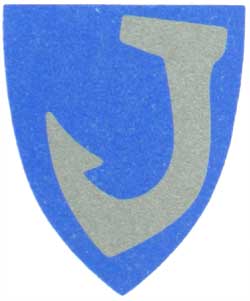     	Boks H									Sentralbord 78983250	9991  Båtsfjord							Vaktmester 78983252	Lokal læreplan i faget: Utdanningsvalg Trinn: 10Timetall: 2 t i uke (1t=45 min) Aktuelle elementer fra Generell del som bør inkluderes i arbeidet med faget: Opplæringa skal gi god allmenndanning. Det er en forutsetning for helhetlig personlig utvikling og mangfoldige mellommenneskelige relasjoner. Og det er en forutsetning for å kunne velge utdanning og seinere skjøtte arbeid med kompetanse, ansvar og omhu. God allmenndanning vil si tilegning avkonkret kunnskap om menneske, samfunn og natur som kan gi overblikk og perspektiv kunnskap og modenhet til å møte livet - praktisk, sosialt og personlig egenskaper og verdier som letter samvirket mellom mennesker og gjør det rikt og spennende for dem å leve sammen Opplæringen skal gi elever innsyn i variasjonen og bredden i vårt arbeidsliv, og formidle kunnskaper og ferdigheter for aktivt deltakelse i det.Aktuelle elementer fra Prinsipper for opplæringen som bør inkluderes i arbeidet med faget:Samarbeid med lokalsamfunnElevmedvirkningPeriodeEmneKompetansemål LæringsmålArbeidsmetode Vurdering/KartleggingGrunnleggendeferdigheterAnnetAnnetUke 35Om egne valgreflektere over og presentere utdanninger og yrker i forhold til egne interesser og forutsetninger-elevene skal reflektere over egne interesser, verdier og forutsetninger.-Forberede eleven på veiledningssamtale med rådgiverForelesning/felles informasjon fra rådgiver, bruk av individuelt arbeid og gruppearbeid, bevegelses lek «ja, nei, vet ikke, kanskje», samtalerKartlegging «Refleksjon over egne valg» (elevark)(grunnlaget for karrieresamtale)- å kunne samtale om egne kunnskaper, ferdigheter og interesser og gjøre rede for og argumentere for egne valg.Ressurser: PPP «Det store valget»Filmen «Egne valg»Aktiviteten «Fire hjørner» + «Refleksjon over egne valg»http://utdanning.no/tema/faget_utdanningsvalg_-_laererveiledningElevark «Min plan for 10.trinn» s.70-71 «Min framtid 2014»Ressurser: PPP «Det store valget»Filmen «Egne valg»Aktiviteten «Fire hjørner» + «Refleksjon over egne valg»http://utdanning.no/tema/faget_utdanningsvalg_-_laererveiledningElevark «Min plan for 10.trinn» s.70-71 «Min framtid 2014»Uke 36Begreper du må kjenne•beskrive de ulike utdanningsprogrammene i videregående opplæring•forklare forskjellen på strukturen for studieforberedende utdanningsprogram og yrkesfaglige utdanningsprogram, og samtale om hvordan disse kan gi ulike yrkes- og karrieremuligheter •lære viktige begreper knyttet til videregående opplæring•tilegne seg kunnskap om videregående opplæring•kjenne strukturen i videregående opplæring•vite forskjellen på et studieforberedende og et yrkesfaglig  utdanningsprogramIndividuelt arbeid, gruppediskusjoner, bruk av Internett Interessetester(nav.no)Interestetesten(vilbli.no)- kunne bruke digitale verktøy for å finne og bearbeide informasjonElevark «Begreper du må kjenne» http://utdanning.no/sites/default/files/alle_elevark_videregaende_opplaering.pdfElevark «Viktige ord og uttrykk» s.76 «Min framtid 2014»Ark «Hva interesserer deg?» («Min Framtid 2014 s. 86-87)Elevark «Begreper du må kjenne» http://utdanning.no/sites/default/files/alle_elevark_videregaende_opplaering.pdfElevark «Viktige ord og uttrykk» s.76 «Min framtid 2014»Ark «Hva interesserer deg?» («Min Framtid 2014 s. 86-87)Uke 37-40Innhold og struktur i VGS-beskrive de ulike utdanningsprogrammene i videregående opplæring -forklare forskjellen på strukturen for studieforberedende utdanningsprogram og yrkesfaglige utdanningsprogram, og samtale om hvordan disse kan gi ulike yrkes- og karrieremuligheter •tilegne seg kunnskap om videregående opplæring•kjenne strukturen i videregående opplæring•vite forskjellen på et studieforberedende og et yrkesfaglig  utdanningsprogram Bruk av filmer, forelesning, gruppe-diskusjonerQuiz-å kunne nyttiggjøre seg informasjon om fag, utdanninger og yrker.Powerpoint m/manus: Utdanningsprogrammene – Presentasjon. Filmserien «I riktig retning». (Forutsetter abonnement på filmmodulen.)Vilbli.no/utdanning.noElevark:-Utdaningsprogram i vgshttp://utdanning.no/sites/default/files/alle_elevark_videregaende_opplaering.pdfOppsummering Ark «Yrkesfaglig opplæring» («Min Framtid» s.77+ s.84-85) Powerpoint m/manus: Utdanningsprogrammene – Presentasjon. Filmserien «I riktig retning». (Forutsetter abonnement på filmmodulen.)Vilbli.no/utdanning.noElevark:-Utdaningsprogram i vgshttp://utdanning.no/sites/default/files/alle_elevark_videregaende_opplaering.pdfOppsummering Ark «Yrkesfaglig opplæring» («Min Framtid» s.77+ s.84-85) Uke 41HøstferieHøstferieHøstferieHøstferieHøstferieHøstferieHøstferieHøstferieUke 42-43Hvordan søke VGS-beskrive de ulike utdanningsprogrammene i videregående opplæring -forklare forskjellen på strukturen for studieforberedende utdanningsprogram og yrkesfaglige utdanningsprogram, og samtale om hvordan disse kan gi ulike yrkes- og karrieremuligheter -kjenne til hvordan man søker på videregående skole- Forberede eleven på søknadsprosessen og hjelpe dem til å ta en beslutning Individuelt arbeid, bruk av internett for å finne informasjon, forelesningQuizSpørreskjema «Hva er riktig for meg?»-å kunne lese læreplaner fra ulike utdanningsprogram og å kunne nyttiggjøre seg informasjon om fag, utdanninger og yrker.- å kunne bruke digitale verktøy for å finne, velge ut, bearbeide informasjon.ElevarkMin søknad til vgs, Hvordan søker jeg plass, QuizFolkehøyskole-noe for meg?http://utdanning.no/sites/default/files/alle_elevark_videregaende_opplaering.pdfPowerpoint med manus: Det store valget.Artikkel «Så fint at du er usikker» Rettigheter og plikter (ark+ vilbli.no+ boka «Vil bli noe»)Ark «Bli bedre kjent med vilbli.no» («Min framtid 2014 s.89-90)ElevarkMin søknad til vgs, Hvordan søker jeg plass, QuizFolkehøyskole-noe for meg?http://utdanning.no/sites/default/files/alle_elevark_videregaende_opplaering.pdfPowerpoint med manus: Det store valget.Artikkel «Så fint at du er usikker» Rettigheter og plikter (ark+ vilbli.no+ boka «Vil bli noe»)Ark «Bli bedre kjent med vilbli.no» («Min framtid 2014 s.89-90)Uke 44Yrker og arbeidslivPresentere lokalt arbeids- og næringsliv og vurdere arbeidsmulighetene innenfor noen valgte utdanningsprogram og yrker- utforske og lære mer om hvilke yrker som finnes. - vurdere arbeidsmulighetene i sitt lokale arbeids- og næringsliv.- reflektere over og presentere utdanninger og yrker i forhold til egne interesser og forutsetninger.Pararbeid, bruk av internett for å finne informasjon-å kunne nyttiggjøre seg informasjon om yrker.Elevark«Yrker midt i blinken»«Intervju med en arbeidstaker»http://utdanning.no/tema/faget_utdanningsvalg_-_laererveiledninghttp://utdanning.no/jobbkompasset/Elevark«Yrker midt i blinken»«Intervju med en arbeidstaker»http://utdanning.no/tema/faget_utdanningsvalg_-_laererveiledninghttp://utdanning.no/jobbkompasset/Uke 45Yrker og arbeidslivPresentere lokalt arbeids- og næringsliv og vurdere arbeidsmulighetene innenfor noen valgte utdanningsprogram og yrker- utforske og lære mer om hvilke yrker som finnes. - vurdere arbeidsmulighetene i sitt lokale arbeids- og næringsliv.- reflektere over og presentere utdanninger og yrker i forhold til egne interesser og forutsetninger.Intervju med en arbeidstaker i nærmiljøet, gruppediskusjonerSkriftlig innlevering-å kunne bruke, bearbeide og tolke relevant tallmateriale, som tabeller og grafer.- å kunne skrive logg og dokumentere eget arbeid- å tolke tabeller og grafiske fremstillinger knyttet til utdanning og arbeid.Elevark:«Intervju med en arbeidstaker»ArbeidsledighetUtdanning og yrker i bygge- og anleggsbransjenTeknologi og realfag gir muligheterElevark:«Intervju med en arbeidstaker»ArbeidsledighetUtdanning og yrker i bygge- og anleggsbransjenTeknologi og realfag gir muligheterUke 46-49Yrker og arbeidslivPresentere lokalt arbeids- og næringsliv og vurdere arbeidsmulighetene innenfor noen valgte utdanningsprogram og yrker- utforske og lære mer om hvilke yrker som finnes. - vurdere arbeidsmulighetene i sitt lokale arbeids- og næringsliv.- reflektere over og presentere utdanninger og yrker i forhold til egne interesser og forutsetninger.Individuelt arbeid, bruk av internett for å finne informasjonMuntlig fremlegg av et valgt yrke-Å kunne bruke digitale verktøy for å finne, velge ut, bearbeide, ta vare på og presentere informasjon digitalt.Spørsmål som må dekkes (se elevark «Studieforberedende/Yrkesfaglig utdanningsprogram»http://utdanning.no/sites/default/files/alle_elevark_om_egne_valg.pdfSpørsmål som må dekkes (se elevark «Studieforberedende/Yrkesfaglig utdanningsprogram»http://utdanning.no/sites/default/files/alle_elevark_om_egne_valg.pdfUke 51-1JuleferieJuleferieJuleferieJuleferieJuleferieJuleferieJuleferieJuleferieUke2-4Hospitereing/Besøk VGS-planlegge, gjennomføre og dokumentere aktiviteter og arbeidsoppgaver knyttet til kompetansemål fra valgte utdanningsprogram i videregående opplæring-reflektere over og presentere utdanninger og yrker i forhold til egne interesser og forutsetninger- evaluere hospitering på vgs- oppsummere egne erfaringer skriftlig i en logg -vurdere videre valg av utdanning og yrke basert på erfaringer fra hospiteringForberedelse til utprøvings-periode (felles informasjon fra rådgiver, utfylling av «forventnings-logg»)-å kunne samtale om egne kunnskaper, ferdigheter og interesser og gjøre rede for og argumentere for egne valg.-å kunne samtale om egne kunnskaper, ferdigheter og interesser og gjøre rede for og argumentere for egne valg.Ark «Utprøving av utdanningsprogram» (boka «Min framtid 2014» s.123-127)-planlegge, gjennomføre og dokumentere aktiviteter og arbeidsoppgaver knyttet til kompetansemål fra valgte utdanningsprogram i videregående opplæring-reflektere over og presentere utdanninger og yrker i forhold til egne interesser og forutsetninger- evaluere hospitering på vgs- oppsummere egne erfaringer skriftlig i en logg -vurdere videre valg av utdanning og yrke basert på erfaringer fra hospiteringGjennomføring/Evaluering (individuelt arbeid, samtale i plenum) Skriftlig innlevering (logg), muntlige presentasjon av utdannings-program-å kunne skrive logg og dokumentere eget arbeid i valgte utdanningsprogram-å kunne presentere egne erfaringer for andre-å kunne nyttiggjøre seg informasjon om fag, utdanninger og yrker.-å kunne skrive logg og dokumentere eget arbeid i valgte utdanningsprogram-å kunne presentere egne erfaringer for andre-å kunne nyttiggjøre seg informasjon om fag, utdanninger og yrker.Ark «Utprøving av utdanningsprogram» (boka «Min framtid 2014» s.123-127)Uke5-6Yrkes-messa-presentere lokalt arbeids- og næringsliv og vurdere arbeidsmulighetene innenfor noen valgte utdanningsprogram og yrker-reflektere over og presentere utdanninger og yrker i forhold til egne interesser og forutsetninger-få kjennskap til lokalt arbeidsliv- samle informasjon om, og presentere, lokale bedrifter-gå gjennom retningslinjer for intervju-forberede og gjennomføre intervju med representanter for arbeidslivet- vurdere videre valg av utdanning og yrke basert på erfaringer fra yrkesmessaForberedelse til yrkesmessa (felles informasjon fra rådgiver, samtale, undersøkelse, intervjuøvelse, klassen simulerer presskonferanse)Gjennomføring (intervju) og evaluering (skriftlig logg og samtale) -Kartlegging av hvilke yrker elever vil møte på yrkesmessa-tilbakemelding på intervjuøvelsene-Skriftlig evaluering (logg)-Muntlige tilbakemeldinger fra elever-å kunne skrive logg-å kunne presentere egne erfaringer for andre-å kunne nyttiggjøre seg informasjon om fag, utdanninger og yrker.-å kunne skrive logg-å kunne presentere egne erfaringer for andre-å kunne nyttiggjøre seg informasjon om fag, utdanninger og yrker.Ark «Viktig før et yrkesvalg!» («Min framtid 2014 s.95)Undervisningsopplegg «Intervjutrening» («Det er mitt valg 3» s.61-65)Uke 7-8Søke VGS-kunne fylle ut en søknad til VGS-gjøre endelige valg i forhold til skolevalgUke9 VinterferienVinterferienVinterferienVinterferienVinterferienVinterferienVinterferienVinterferienUke 10-13Arbeids-markedet (nasjonalt og lokalt)-presentere lokalt arbeids- og næringsliv og vurdere arbeidsmulighetene innenfor noen valgte utdanningsprogram og yrker-få kjennskap til lokalt og nasjonalt arbeidsliv-gjennomføre en undersøkelse om lokalt arbeidsmarked-samle informasjon om og presentere et lokalt arbeidsmarkedGruppeprosjekt, individuelt arbeid, gruppe-diskusjoner, pararbeidMuntlig presentasjon av prosjektet-å kunne bruke, bearbeide og tolke relevant tallmateriale, som tabeller og grafer.- å tolke tabeller og grafiske fremstillinger knyttet til utdanning og arbeid.- å kunne bruke digitale verktøy for å finne, velge ut, bearbeide, ta vare på og presentere informasjon digitalt.Elevark:ArbeidsledighetArk «Nye tider-nye jobber» («Min framtid 2014 s.93)Ark «Din egen sjef?» («Min framtid 2014 s.94)Ark «Jenteyrker og gutteyrker» («Min framtid 2014 s.96)Miniprosjekt (se s.122 «Ungdom i valg»)FremtidensArbeidsmarked http://utdanning.no/arbeidsmarkedet/#/homeElevark:ArbeidsledighetArk «Nye tider-nye jobber» («Min framtid 2014 s.93)Ark «Din egen sjef?» («Min framtid 2014 s.94)Ark «Jenteyrker og gutteyrker» («Min framtid 2014 s.96)Miniprosjekt (se s.122 «Ungdom i valg»)FremtidensArbeidsmarked http://utdanning.no/arbeidsmarkedet/#/homeUke 14PåskeferienPåskeferienPåskeferienPåskeferienPåskeferienPåskeferienPåskeferienPåskeferienUke 15-16Jobb-søking-få kjennskap til hvordan man finner fram til ledig jobb- skrive en CV-få kjennskap til hvordan et jobbintervju foregårRollespill «Jobbintervju», individuelt arbeid, gruppeoppgaveTilbakemelding på intervjuøvelsene- å kunne bruke digitale verktøy for å finne informasjon.Ark «Jobbsøking» («Min framtid 2014 s.97-101)Ark «Jobbintervju» (fra you-portalen)Dokumentar http://p3.no/dokumentar/skulkefylke-finnmark/Ark «Jobbsøking» («Min framtid 2014 s.97-101)Ark «Jobbintervju» (fra you-portalen)Dokumentar http://p3.no/dokumentar/skulkefylke-finnmark/Uke 18-19Hybel, budsjett, lånekasse,lønn og skatt- tilegning seg kunnskap til å møte livet praktisk-få kjennskap til hvordan man søker hybel- kunne fylle ut en hybelsøknad- kunne sette opp et enkelt budsjett- få kjennskap til hvordan man søker stipend-finne informasjon om lønn og beregning av skattForelesning, individuelt arbeid, bruk av Internett for å finne informasjon, gruppearbeid og diskusjon. Tilbakemelding på budsjett-eksempler-å kunne bruke, bearbeide og tolke relevant tallmateriale, som tabeller og grafer.- å tolke tabeller og grafiske fremstillinger knyttet til utdanning og arbeid.- å kunne bruke digitale verktøy for å finne informasjon.Ark «Lønn og skatt», «Skattesiden for ungdom»(fra you-portalen)http://www.ung.no/okonomi/http://www.ung.no/flytte/http://www.lanekassen.no/nb-NO/Stipend-og-lan/vg/Sa-mye-kan-du-fa/Ark «Lønn og skatt», «Skattesiden for ungdom»(fra you-portalen)http://www.ung.no/okonomi/http://www.ung.no/flytte/http://www.lanekassen.no/nb-NO/Stipend-og-lan/vg/Sa-mye-kan-du-fa/